MGM’s anime club is now CALLEDFANIME CLUB!!!Members of the MGM Fanime Club will be provided with opportunities to participate in different aspects of Japanese animation, anime, comic books, manga, tabletop and video games, and as well as American and British popular culture hence the name change.  While club membership has been open to all students in the past, the sheer number of interested students was too high to effectively manage. As there is only one sponsor, club membership will be limited to only 35 students to ensure a positive experience for students. COMPLETED APPLICATIONS DUE: WEDNESDAY SEPTEMBER 2NDNOTIFICATION OF ACCEPTANCE: FRIDAY SEPTEMBER 4THFIRST MEETING: WEDNESDAY SEPTEMBER 9THNeatly fill out this application on both sides and return to Mrs. Shiver’s room 425 or outside the library by Wednesday September 2nd. Have one teacher fill out the attached recommendation form. No applications/recommendations  will be accepted after this date. Students accepted into the club will be notified on Friday September 4th. The first meeting will be Wednesday September 10th from 2:45-4:00 pm in library. This date is subject to change if the library has not opened to check out books by the 10th. Can you commit to attending meetings at least 3 times a month?     YES or NODo you have transportation to take you home at 4:00 pm after each meeting you attend?      YES or NOWill you be able to pay the $25 membership fee which will cover your t-shirt, entries to all on-campus events, and special snacks once a month?     YES or NODo you like to read manga?     YES or NO     If so, which is your favorite? ______________________________What activity would you like to have during Fanime club? __________________________________________How would you contribute to the success of Fanime Club? ______________________________________________________________________________________________________________________________________________________________________________________Why do you want to join the Fanime Club? ______________________________________________________________________________________________________________________________________________________________________________________Would you be willing to lead an activity (such as how to play a game)  at a meeting?     YES or NO     If so, which activity? ___________________________________________________________________________________Suggestions for making Anime Club better: ______________________________________________________________________________________________________________________________________________________________________________________Do you check your email regularly?     YES or NO     Email address: _______________________________________________________________________________Do you have a Facebook account?     YES or NO     Do you check your Facebook account regularly?    YES or NOWhat do you think the motto of Fanime Club should be? ___________________________________________________________________________________________MGM FANIME CLUB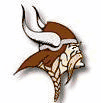  Anime Club Permission Form  Hello! My name is Nellie Shiver and I am the sponsor of MGM’s Anime Club. Your son/daughter is interested in joining the Fanime club’s screenings. Anime is Japanese Animation. However, just because it is “cartoons” does not mean that it is necessarily appropriate for all audiences. There are many shows that are just fine for all ages – but at the same time, there are also many shows that are aimed at an older teen audience. MGM’s Fanime Club is for teens, in grades 9 – 12. We will also be watching shows/movies such as Dr. Who, Marvel, and Star Wars.These are the different age ratings on anime and what they mean (from http://www.tvguidelines.org/: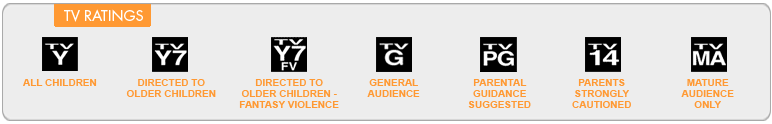 Most Anime Club screenings are rated TV PG and TV 14.  We will NOT be screening any programs with the rating of TV MA.  I pre-screen all titles that the anime club will watch. Students may also play video or card games at meetings. We meet most Wednesday afternoons in the library from 2:45 - 4 pm. Students will need to be provided with transportation after the meetings are over each Wednesday. The fee is $25 per student which includes a t-shirt, admission to all on-campus events, and themed snacks once a month.  If your child is accepted into the club, the fee will be due Wednesday September 30th. He/she will not be allowed to enter the library past this date without having paid the club fee. Snacks are also sold at meetings as a means of fundraising to buy media for the club and mangas for the school library. Students are expected to conduct themselves in an acceptable manner. Foul language, bullying, public displays of affection, and bad attitudes will not be tolerated. Students are also expected to be inside of the library during meetings with the exception of short bathroom breaks.  They are not to run around the school or hang out in the bathroom. If a student does not conduct himself or herself in an acceptable manner, he/she will be asked to leave the club without a refund of the membership fee.  Empty spots will not be replaced. If you have any questions, please do not hesitate to call me at 251-221-3153 or email me at nshiver@mcpss.com.I will be happy to answer any questions you may have.  I, the undersigned, Parent/Guardian of ________________________________________ grant permission for my student to attend the MGM Fanime Club meetings and watch the screenings that occur. Parent/Guardian Signature: _______________________________________ Date: ___________  Student Signature: _______________________________________________ Grade: ___________  Teacher Recommendation FormFanime Club is an extra-curricular activity in which students with various interests such as anime, manga, comics, fantasy, gaming, etc. come together and share these interests with each other to build friendships and expand their knowledge of ways to create their own media such as anime music videos, art, and prose.  The goal of the club is to provide a safe and supportive environment in which students develop a connectedness to others and to raise funds to purchase books for the library to support literacy. Please assist me by completing this form and returning it to my box in the teachers’ lounge no later than Wednesday September 2nd.Thank you, Nellie ShiverStudent’s Name _________________________________ Grade _____________Please check in the appropriate column the factors for which you have adequate information for appraisal.Do you recommend this applicant for the Fanime Club? □ Yes       □ NoSupplementary Comments:_____________________________________________	___________________________Signature                                                                                        Date_____________________________________________	___________________________Print Name                                                                                     Subject AreaGOODFAIRPOOR1.	Ability to follow instructions2.	Social skills (gets along well/respect for others)3.	Demonstrates dependability4.	Demonstrates responsibility (directs energies toward tasks)5.	Punctual6.	Demonstrates proper etiquette and manners7.	Personal appearance/grooming8.	Demonstrates integrity/honesty9.	Attitude toward constructive criticism10.	Communication skills